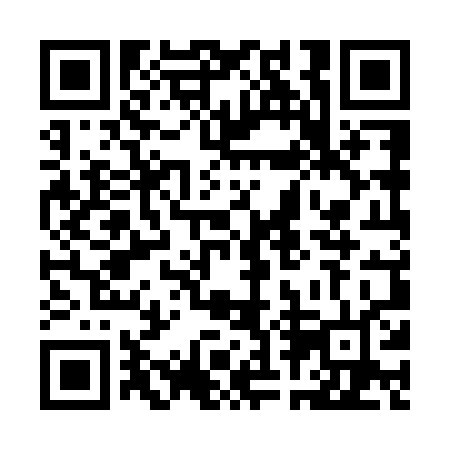 Prayer times for Picture Butte, Alberta, CanadaMon 1 Jul 2024 - Wed 31 Jul 2024High Latitude Method: Angle Based RulePrayer Calculation Method: Islamic Society of North AmericaAsar Calculation Method: HanafiPrayer times provided by https://www.salahtimes.comDateDayFajrSunriseDhuhrAsrMaghribIsha1Mon3:315:271:357:079:4311:392Tue3:325:281:357:079:4211:393Wed3:325:291:367:079:4211:394Thu3:335:301:367:079:4211:395Fri3:335:301:367:079:4111:386Sat3:345:311:367:079:4111:387Sun3:345:321:367:079:4011:388Mon3:355:331:367:069:3911:389Tue3:355:341:377:069:3911:3810Wed3:365:351:377:069:3811:3711Thu3:365:361:377:059:3711:3712Fri3:375:371:377:059:3611:3713Sat3:375:381:377:059:3611:3614Sun3:385:391:377:049:3511:3615Mon3:395:401:377:049:3411:3516Tue3:395:411:377:039:3311:3517Wed3:405:421:377:039:3211:3418Thu3:405:441:377:029:3111:3419Fri3:415:451:387:019:3011:3320Sat3:425:461:387:019:2811:3321Sun3:425:471:387:009:2711:3222Mon3:435:491:387:009:2611:3223Tue3:445:501:386:599:2511:3124Wed3:445:511:386:589:2411:3025Thu3:475:521:386:579:2211:2726Fri3:495:541:386:579:2111:2527Sat3:525:551:386:569:2011:2228Sun3:545:561:386:559:1811:2029Mon3:575:581:386:549:1711:1730Tue3:595:591:386:539:1511:1531Wed4:016:011:376:529:1411:12